ประชาสัมพันธ์การบังคับใช้กฎหมายพระราชบัญญัติควบคุมผลิตภัณฑ์ยาสูบ พ.ศ. 2560คณะกรรมการควบคุมผลิตภัณฑ์ยาสูบแห่งชาติ กรมควบคุมโรค แจ้งการดำเนินการบังคับใช้กฎหมาย ตามพระราชบัญญัติควบคุมผลิตภัณฑ์ยาสูบ พ.ศ. 2560 เพื่อรอบรับสถานที่ภายหลังการผ่อนปรนมาตรการควบคุมการระบาดของโรคติดเชื้อไวรัสโคโรนา 2019 โดยเฉพาะพื้นที่ตลาดและสถานีขนส่งผู้โดยสาร เพื่อให้การบังคับใช้กฎหมายมีประสิทธิภาพในการนี้ อบต. โคกกว้าง ขอประชาสัมพันธ์ให้ประชาชนทราบและถือปฏิบัติ ตามประกาศกระทรวงสาธารณสุข เรื่อง กำหนดประเภทหรือชื่อของสถานที่สาธารณะ สถานที่ทางาน และยานพาหนะ ให้ส่วนหนึ่งส่วนใดหรือทั้งหมดของสถานที่และยานพาหนะเป็นเขตปลอดบุหรี่ หรือเขตสูบบุหรี่ในเขตปลอดบุหรี่ พ.ศ. ๒๕๖๑ โดยได้แนบแนวทางปฏิบัติตามกฎหมายดังกล่าวมาพร้อมนี้จึงประกาศให้ทราบโดยทั่วกัน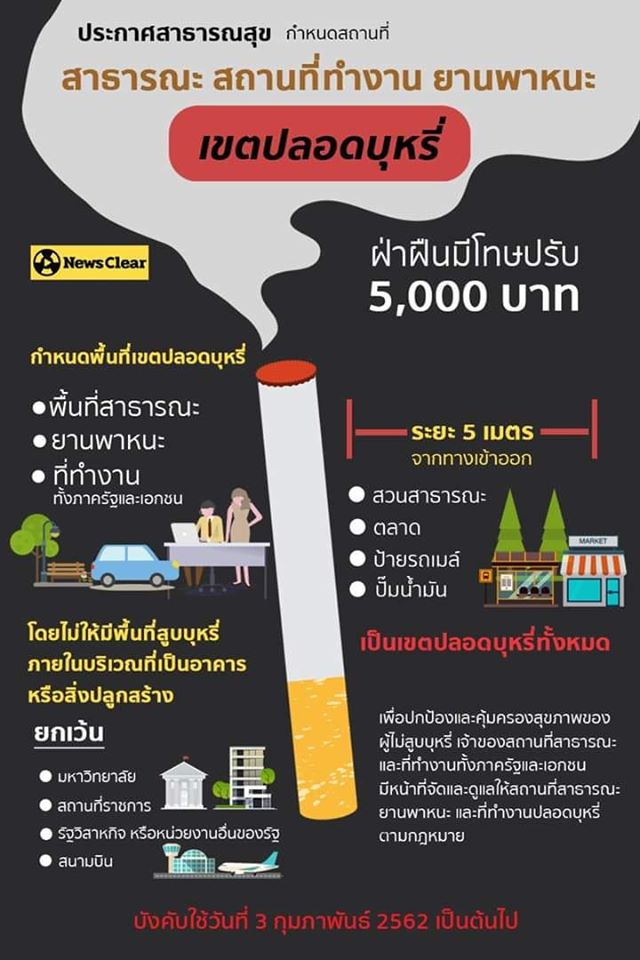 